§3231.  Warden1.  Chief administrative officer.  The chief administrative officer of the Maine State Prison is called the warden.[PL 1999, c. 583, §18 (RPR).]2.  Duties.  In addition to other duties set out in this Title, the warden shall supervise and control the prisoners, pretrial detainees, employees, grounds, buildings and equipment at the prison.[PL 1999, c. 583, §18 (RPR).]3.  Powers.  In addition to other powers granted in this Title, the warden has the following powers.A.  The warden may appoint deputy wardens, subject to the Civil Service Law.  A deputy warden designated by the warden has the powers, duties, obligations and liabilities of the warden when the warden is absent from the prison location or is unable to perform the duties of the office.  [PL 1999, c. 583, §18 (RPR).]B.  The warden may, with the written approval of the commissioner, contract with the Director of the Federal Bureau of Prisons acting pursuant to the United States Code, Title 18, Section 4002, for the imprisonment, subsistence, care and proper employment of persons convicted of crimes against the United States, and may receive and detain such persons pursuant to the contracts.  [PL 1999, c. 583, §18 (RPR).][PL 1999, c. 583, §18 (RPR).]4.  Powers. [PL 1999, c. 583, §18 (RP).]5.  [PL 1983, c. 581, §§37, 59 (RP).]SECTION HISTORYPL 1983, c. 459, §6 (NEW). PL 1983, c. 581, §§31-37,59 (AMD). PL 1985, c. 752, §5 (AMD). PL 1985, c. 785, §B154 (AMD). PL 1985, c. 821, §23 (AMD). PL 1991, c. 310 (AMD). PL 1999, c. 583, §18 (RPR). The State of Maine claims a copyright in its codified statutes. If you intend to republish this material, we require that you include the following disclaimer in your publication:All copyrights and other rights to statutory text are reserved by the State of Maine. The text included in this publication reflects changes made through the First Regular and First Special Session of the 131st Maine Legislature and is current through November 1. 2023
                    . The text is subject to change without notice. It is a version that has not been officially certified by the Secretary of State. Refer to the Maine Revised Statutes Annotated and supplements for certified text.
                The Office of the Revisor of Statutes also requests that you send us one copy of any statutory publication you may produce. Our goal is not to restrict publishing activity, but to keep track of who is publishing what, to identify any needless duplication and to preserve the State's copyright rights.PLEASE NOTE: The Revisor's Office cannot perform research for or provide legal advice or interpretation of Maine law to the public. If you need legal assistance, please contact a qualified attorney.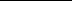 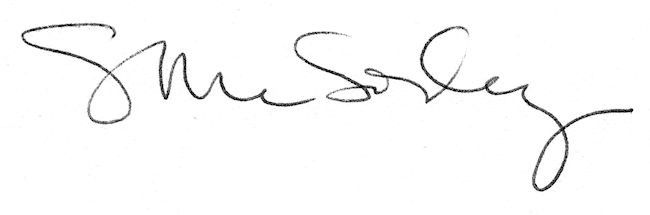 